「左邊」音樂錄影帶分析報告前言：    《無與倫比的美麗》裡的「左邊」是蘇打綠於2007年11月2日發行的第三張專輯，專輯發行次日即進行了《無與倫比的美麗》小巨蛋演唱會。相較於前面兩張專輯，此次專輯中使用了更多的弦樂，曲風也偏向了抒情搖滾及民謠搖滾。此一專輯也為蘇打綠在第19屆金曲獎入圍許多獎項，其中更獲得了最佳樂團獎。           青峰在1999年創作了人生中的第一首歌──窺，藉此在高三時得到附中天韻獎。在這之後青峰的創作靈感不曾間斷過，累積了發表過的、未發表過的上百首詞曲，所屬的蘇打綠樂團有九成以上的歌曲皆由青峰創作。同時青峰也為圈內藝人好友創作詞或曲。    蘇打綠（Sodagreen）是一個臺灣樂團，於2001年組成，並在2003年時確立了現在的六人陣容：吳青峰(「峯」與「峰」二字相通，但青峰簽名時皆使用前者，歌迷及大眾使用後者較多。在《你在煩惱什麼》專輯後，簽名改回「峰」。)、謝馨儀、史俊威（小威）、何景揚（阿福）、劉家凱、龔鈺祺（阿龔）。其中阿龔為國立臺北藝術大學音樂研究所的學生，其餘五名成員則皆畢業於國立政治大學。一、歌曲的基本資料：     1.曲名：左邊      2.演唱者：吳青峰     3.作詞者，作曲者：吳青峰     4.專輯名稱：無與倫比的美麗     5.發行時間： 2007年11月2日     6.MV 導演：徐筠軒二、音樂錄影帶的類型及概述：    「左邊」音樂錄影帶的表現方式混合了「敘事型」和「概念型」兩種手法。這首歌是寫給青峰的政大初戀女友，兩人是因為互相喜歡而在一起，後來青峰忙於雙修的課程以及舉行金旋獎的活動，自認無暇照顧女友所以兩人和平分手。這是一首對出舊情人的思念，雖然戀愛感覺不在了還是很懷念當初相處的點點滴滴，而撩起作者想起對方的線索就是牽著情人溫暖的左手。是首極度優雅含蓄的情歌三、「左邊」這部MV可以從以下幾個角度來分析:歌詞與影像關係          這首歌是具有原真信的，歌詞跟影像是在描述當時與女友種種的回憶及和平              分手後的哀傷，歌詞很貼近現代人男女朋友間熱戀時及分手後的傷痛。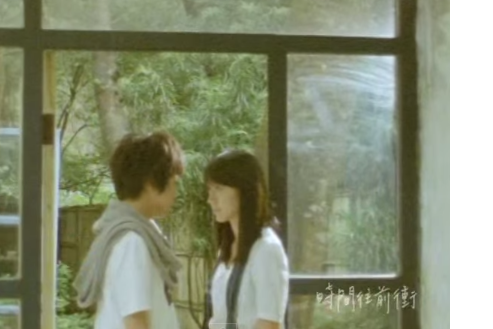 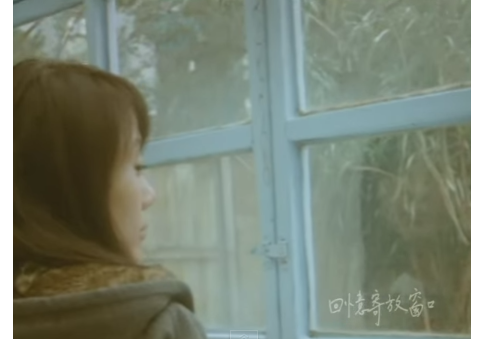 歌詞 「收拾好舊時光的傷口投靠了陌生的河流時間往前衝 沖散了你和我 沖散心跳脈搏 回憶寄放窗口」說明：當時因為工作繁忙而拉開了彼此的距離，時間一久當初熱戀的感覺也變淡了，就像回憶印在窗口上但卻向窗外那樣的遙遠。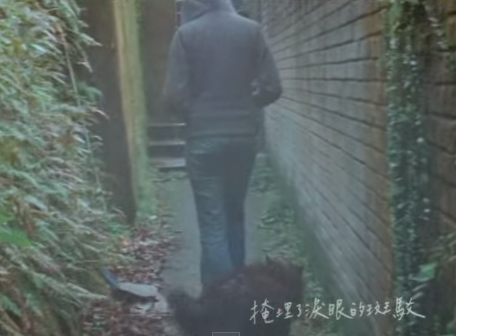 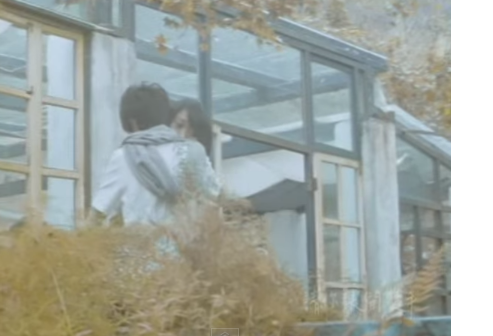 歌詞「粉刷好舊屋簷的巷口，掩埋了淚眼的斑駁，在轉角之後 .扣上故事門鎖，請你張開雙手 讓我死在懷中」說明：前兩句是說明人事已非，後兩句是說明對於這段過往是多麼不捨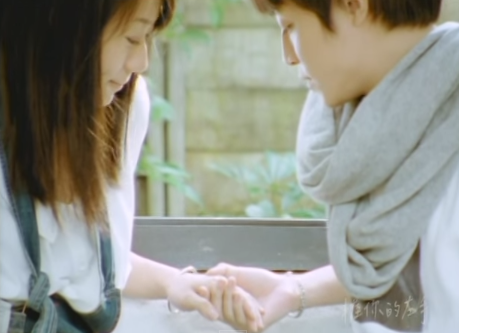 歌詞「握你的左手 散落在我手中的是溫柔 曾經給你太多 傷心過 過後總會寬闊」說明：當初你心的溫度整個溫暖了我，傷心過後的我現在已平復
歌詞「握你的溫柔散落在我心中的是錯過我需要寂寞來撫摸雨季中百花凋落過後的沉默」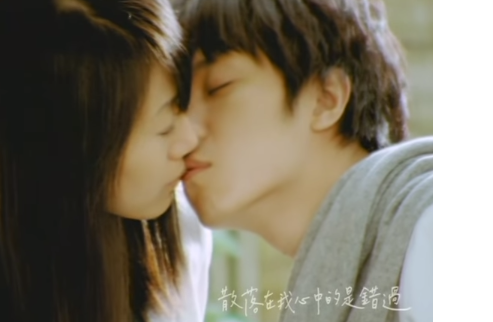 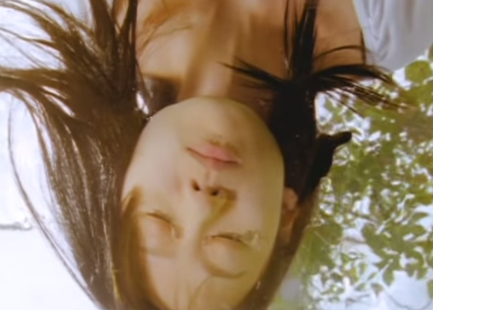 說明：等到多年以後想起來，記得當初被對方的溫柔的左手握著心裡是無限的遺憾，但也因為這段感情學會的是不管時間多長還是要努力的經營這段感情，不要以為對方會捨不得多年相處的情感，女主角以沉靜在水裡來表達自己的沉默音樂與影像的關係這首歌主要以抒情為曲風，歌曲聽起來溫柔優雅聽了很令人放鬆，但與                                                                                                  影像結合後又多了種哀傷的感覺，卻又不失其溫柔舒情，影像都在美麗又朦朧的風景裡演出，表達熱戀的過程雖然美麗但和平分手後的思念。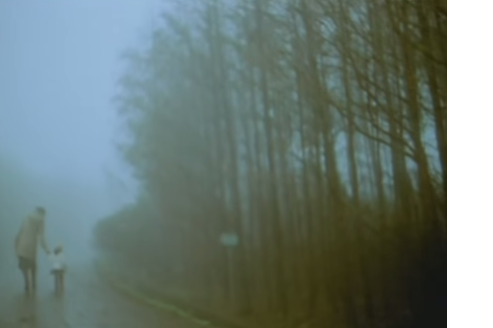 剪輯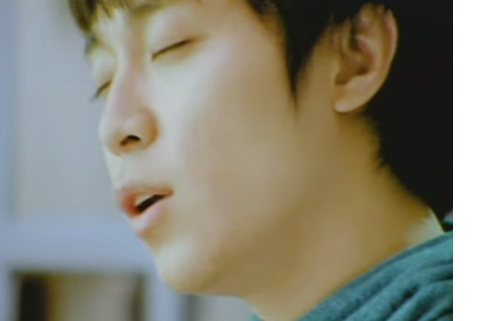 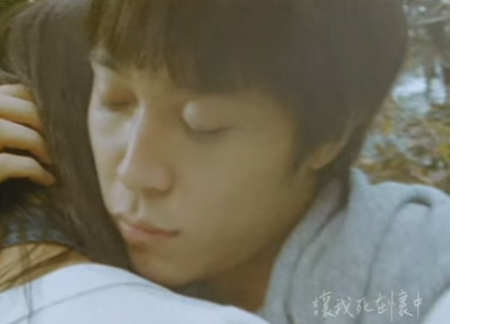 歌手是MV中的男主角，所以影片中有大量的歌手照片還有歌手在裡面的演唱表現。歌手形象從初戀分手後，青峰將這段戀情化為音符，創作「藍眼睛」和「左邊」。現在2                          人還是好朋友，蘇打綠拍攝新歌「左邊」MV，青峰主動與導演溝通，找來真正女主角上陣，青峰的初戀女友才意外曝光。蘇打綠作為標誌的民謠搖滾風格之外，這張專輯加進了獨特的管絃編曲，在流行與古典之間，蘇打綠完成最優美的滑行，相較於前面兩張專輯，此次專輯中使用了更多的弦樂，曲風也偏向了抒情搖滾及民謠搖滾，而左邊這首歌就是青峰編寫較趨於舒情方面的歌曲。5.攝影技巧MV中，青峰還獻出吻戲，拍攝親吻畫面，青峰表情靦腆，像是回到當下一樣，而MV背景都是在美麗的風景裡拍攝，或是舊舊的房子或巷子，意謂這過往的記                        憶及熱戀後分手的感傷。                                                                                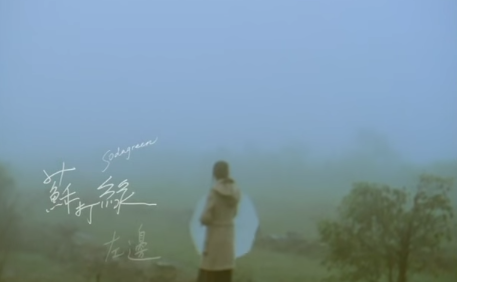 這是朦朧的美景，女主角望向遠方表示美好的記憶已經遠了，傷痛感也逐漸平淡了。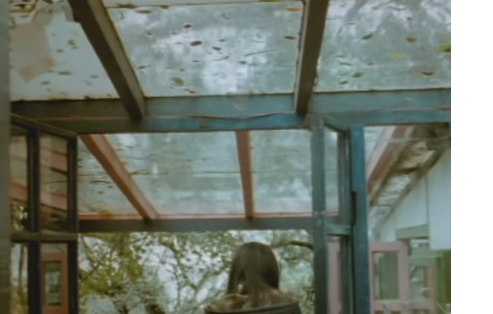 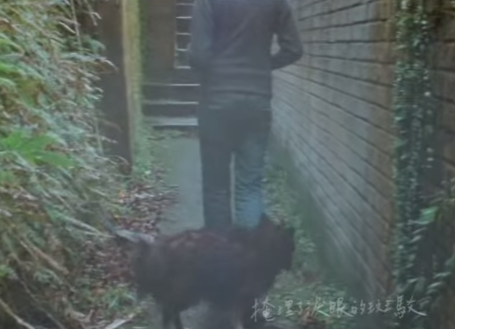 破舊的房子以及老舊的巷子，說明了人事已非，雖有那麼的捨不得但都已是過              往，表示很看重過去兩人所相處的時光。6.美感評析《左邊》出自蘇打綠專輯《無與倫比的美麗》，同樣詞曲都出自青峰 之                    手，MV還特地請來青峰的前女友友情出演，也證明他不是同性戀，裡面                        不管是歌詞或影片拍攝的地方都充分的表達青峰對他初戀回憶的重視，為此                  還作詞作曲為他的初戀，為他捨不得的回憶，寫下當年的記憶，讓他自己能                  永遠懷念，看完這MV真的覺得是部有劇情、有意境、有內涵的一部MV，真                    的很棒。蘇打綠維基百科http://zh.wikipedia.org/zh-tw/%E8%98%87%E6%89%93%E7%B6%A0吳青峰維基百科http://zh.wikipedia.org/wiki/%E5%90%B3%E9%9D%92%E5%B3%AF無與倫比的美麗維基百科http://zh.wikipedia.org/wiki/%E7%84%A1%E8%88%87%E5%80%AB%E6%AF%94%E7%9A%84%E7%BE%8E%E9%BA%97旅行的意義: 蘇打綠”左邊” yam天空部落http://blog.yam.com/wei00071/article/13825797蘇打綠 - 左邊[MV]  youtubehttp://www.youtube.com/watch?v=ZHFdQ8kOqbs自由時報http://news.ltn.com.tw/news/entertainment/paper/168085蘇打綠 左邊 知識家https://tw.knowledge.yahoo.com/question/question;_ylt=A8tUwYV0f5hTZ2IABTNr1gt.;_ylu=X3oDMTByamFpZ2RtBHNlYwNzcgRwb3MDNwRjb2xvA3R3MQR2dGlkAw--?qid=1007113005571字數:1726